        PREDLOG       (EVA 2023-3360-0036)Na podlagi 3. člena Zakona o zavodih (Uradni list RS, št. 12/91, 8/96, 36/00 – ZPDZC in 127/06 – ZJZP) in drugega odstavka 67. člena (Uradni list RS, št. 186/21 in 40/23) je Vlada Republike Slovenije sprejelaSKLEPo spremembah Sklepa o preoblikovanju javnega zavoda Akademska in raziskovalna mreža Slovenije v javni infrastrukturni zavod 1. členV Sklepu o preoblikovanju javnega zavoda Akademska in raziskovalna mreža Slovenije v javni infrastrukturni zavod (Uradni list RS, št. 7/23) se drugi stavek petega odstavka 6. člena spremeni tako, da se glasi: »V kalkulacijo cene morajo biti všteti vsi stroški, ki so povezani s prodajo blaga in storitev na trgu in se nanašajo na izdatke za blago in storitve, investicije in investicijsko vzdrževanje, amortizacijo ter stroške dela.«.2. členV 26. členu se črta peti odstavek.V šestem odstavku, ki postane nov peti odstavek, se črta besedilo »tretji in«.Dosedanji sedmi odstavek postane šesti odstavek.3. členV 28. členu se datum »1. januarja 2024« nadomesti z datumom »1. januarja 2025«.KONČNA DOLOČBA4. členTa sklep začne veljati naslednji dan po objavi v Uradnem listu Republike Slovenije.Št. 0070-34/2023/9Ljubljana, dne   EVA 2023-3360-0036Vlada Republike Slovenije
dr. Robert Golob
predsednikObrazložitev:V Sklepu o preoblikovanju javnega zavoda Akademska in raziskovalna mreža Slovenije v javni infrastrukturni zavod (Uradni list RS, št. 7/23) (v nadaljnjem besedilu: ustanovitveni akt Arnes) se drugi stavek petega odstavka 6. člena spremeni tako, da se po novem glasi: »V kalkulacijo cene morajo biti všteti vsi stroški, ki so povezani s prodajo blaga in storitev na trgu in se nanašajo na izdatke za blago in storitve, investicije in investicijsko vzdrževanje, amortizacijo ter stroške dela.«. S tem se drugi stavek petega odstavka 6. člena ustanovitvenega akta Arnes uskladi z drugim odstavkom 67.b člena Zakona o javnih financah (Uradni list RS, št. 11/11 – uradno prečiščeno besedilo, 14/13 – popr., 101/13, 55/15 – ZFisP, 96/15 – ZIPRS1617, 13/18, 195/20 – odl. US, 18/23 – ZDU-1O in 76/23), ki je kot sestavino kalkulacije cene dodatno določil tudi amortizacijo. Črta se odvečno in pomotoma navedeno besedilo petega odstavka 26. člena prehodnih določb ustanovitvenega akta Arnes. Prav tako se iz enakih razlogov črta del besedila v sedanjem petem odstavku 26. člena prehodnih določb, in sicer se črta odvečen sklic na tretji odstavek 11. člena ustanovitvenega akta Arnes. Zaradi odprave tveganj za delovanje interneta v Sloveniji glede na možnost izvedbe 13. točke tretjega odstavka 4. člena v skladu z določili 6. člena ustanovitvenega akta Arnes, ki govori o spremembi opravljanja dejavnosti omogočanja osrednjega slovenskega internetnega stičišča SIX, se spremeni datum v 28. členu prehodnih določb ustanovitvenega akta Arnes, in sicer na način, da se spremeni datum uskladitve 13. točke tretjega odstavka 4. člena z določili 6. člena ustanovitvenega akta Arnes, pri tem pa se prehodno obdobje podaljša iz 1. januarja 2024 na 1. januar 2025. Osrednje internetno stičišče SIX vpliva na kakovost delovanja in varnost interneta v Sloveniji. Morebitne težave pri uveljavljanju določb tega sklepa - poleg stabilnosti in varnosti interneta v Sloveniji - lahko potencialno vplivajo tudi na komercialna razmerja med ponudniki interneta in internetnih storitev. Zato je nujno podaljšanje prehodnega obdobja pri uskladitvi 13. točke tretjega odstavka 4. člena z določili 6. člena ustanovitvenega akta Arnes. 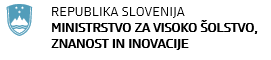 Masarykova cesta 161000 LjubljanaSlovenijae-naslov: gp.mvzi@gov.si Masarykova cesta 161000 LjubljanaSlovenijae-naslov: gp.mvzi@gov.si Številka: 0070-34/2023/9Številka: 0070-34/2023/9Ljubljana, Ljubljana, EVA 2023-3360-0036EVA 2023-3360-0036GENERALNI SEKRETARIAT VLADE REPUBLIKE SLOVENIJEGp.gs@gov.siGENERALNI SEKRETARIAT VLADE REPUBLIKE SLOVENIJEGp.gs@gov.siZADEVA: Sklep o spremembah Sklepa o preoblikovanju javnega zavoda Akademska in raziskovalna mreža Slovenije v javni infrastrukturni zavod – predlog za obravnavoZADEVA: Sklep o spremembah Sklepa o preoblikovanju javnega zavoda Akademska in raziskovalna mreža Slovenije v javni infrastrukturni zavod – predlog za obravnavoZADEVA: Sklep o spremembah Sklepa o preoblikovanju javnega zavoda Akademska in raziskovalna mreža Slovenije v javni infrastrukturni zavod – predlog za obravnavoZADEVA: Sklep o spremembah Sklepa o preoblikovanju javnega zavoda Akademska in raziskovalna mreža Slovenije v javni infrastrukturni zavod – predlog za obravnavo1. Predlog sklepov vlade:1. Predlog sklepov vlade:1. Predlog sklepov vlade:1. Predlog sklepov vlade:Na podlagi 6. člena in šestega odstavka 21. člena Zakona o Vladi Republike Slovenije (Uradni list RS, št. 24/05 – uradno prečiščeno besedilo, 109/08, 38/10 – ZUKN, 8/12, 21/13, 47/13 – ZDU-1G, 65/14, 55/17 in 163/22), 3. člena Zakona o zavodih (Uradni list RS, št. 12/91, 8/96, 36/00 – ZPDZC in 127/06 – ZJZP) in drugega odstavka 67. člena (Uradni list RS, št. 186/21 in 40/23) je Vlada Republike Slovenije na svoji .. seji dne … sprejelaSKLEPVlada Republike Slovenije je sprejela Sklep o spremembah Sklepa o preoblikovanju javnega zavoda Akademska in raziskovalna mreža Slovenije v javni infrastrukturni zavod in ga objavi v Uradnem listu Republike Slovenije.Prejmejo:Ministrstvo za visoko šolstvo, znanost in inovacije, Ministrstvo za vzgojo in izobraževanje,Ministrstvo za digitalno preobrazbo,Ministrstvo za finance, Urad Vlade Republike Slovenije za informacijsko varnostSlužba Vlade Republike Slovenije za zakonodajo,Javni infrastrukturni zavod ArnesNa podlagi 6. člena in šestega odstavka 21. člena Zakona o Vladi Republike Slovenije (Uradni list RS, št. 24/05 – uradno prečiščeno besedilo, 109/08, 38/10 – ZUKN, 8/12, 21/13, 47/13 – ZDU-1G, 65/14, 55/17 in 163/22), 3. člena Zakona o zavodih (Uradni list RS, št. 12/91, 8/96, 36/00 – ZPDZC in 127/06 – ZJZP) in drugega odstavka 67. člena (Uradni list RS, št. 186/21 in 40/23) je Vlada Republike Slovenije na svoji .. seji dne … sprejelaSKLEPVlada Republike Slovenije je sprejela Sklep o spremembah Sklepa o preoblikovanju javnega zavoda Akademska in raziskovalna mreža Slovenije v javni infrastrukturni zavod in ga objavi v Uradnem listu Republike Slovenije.Prejmejo:Ministrstvo za visoko šolstvo, znanost in inovacije, Ministrstvo za vzgojo in izobraževanje,Ministrstvo za digitalno preobrazbo,Ministrstvo za finance, Urad Vlade Republike Slovenije za informacijsko varnostSlužba Vlade Republike Slovenije za zakonodajo,Javni infrastrukturni zavod ArnesNa podlagi 6. člena in šestega odstavka 21. člena Zakona o Vladi Republike Slovenije (Uradni list RS, št. 24/05 – uradno prečiščeno besedilo, 109/08, 38/10 – ZUKN, 8/12, 21/13, 47/13 – ZDU-1G, 65/14, 55/17 in 163/22), 3. člena Zakona o zavodih (Uradni list RS, št. 12/91, 8/96, 36/00 – ZPDZC in 127/06 – ZJZP) in drugega odstavka 67. člena (Uradni list RS, št. 186/21 in 40/23) je Vlada Republike Slovenije na svoji .. seji dne … sprejelaSKLEPVlada Republike Slovenije je sprejela Sklep o spremembah Sklepa o preoblikovanju javnega zavoda Akademska in raziskovalna mreža Slovenije v javni infrastrukturni zavod in ga objavi v Uradnem listu Republike Slovenije.Prejmejo:Ministrstvo za visoko šolstvo, znanost in inovacije, Ministrstvo za vzgojo in izobraževanje,Ministrstvo za digitalno preobrazbo,Ministrstvo za finance, Urad Vlade Republike Slovenije za informacijsko varnostSlužba Vlade Republike Slovenije za zakonodajo,Javni infrastrukturni zavod ArnesNa podlagi 6. člena in šestega odstavka 21. člena Zakona o Vladi Republike Slovenije (Uradni list RS, št. 24/05 – uradno prečiščeno besedilo, 109/08, 38/10 – ZUKN, 8/12, 21/13, 47/13 – ZDU-1G, 65/14, 55/17 in 163/22), 3. člena Zakona o zavodih (Uradni list RS, št. 12/91, 8/96, 36/00 – ZPDZC in 127/06 – ZJZP) in drugega odstavka 67. člena (Uradni list RS, št. 186/21 in 40/23) je Vlada Republike Slovenije na svoji .. seji dne … sprejelaSKLEPVlada Republike Slovenije je sprejela Sklep o spremembah Sklepa o preoblikovanju javnega zavoda Akademska in raziskovalna mreža Slovenije v javni infrastrukturni zavod in ga objavi v Uradnem listu Republike Slovenije.Prejmejo:Ministrstvo za visoko šolstvo, znanost in inovacije, Ministrstvo za vzgojo in izobraževanje,Ministrstvo za digitalno preobrazbo,Ministrstvo za finance, Urad Vlade Republike Slovenije za informacijsko varnostSlužba Vlade Republike Slovenije za zakonodajo,Javni infrastrukturni zavod Arnes2. Predlog za obravnavo predloga zakona po nujnem ali skrajšanem postopku v državnem zboru z obrazložitvijo razlogov:2. Predlog za obravnavo predloga zakona po nujnem ali skrajšanem postopku v državnem zboru z obrazložitvijo razlogov:2. Predlog za obravnavo predloga zakona po nujnem ali skrajšanem postopku v državnem zboru z obrazložitvijo razlogov:2. Predlog za obravnavo predloga zakona po nujnem ali skrajšanem postopku v državnem zboru z obrazložitvijo razlogov:////3.a Osebe, odgovorne za strokovno pripravo in usklajenost gradiva:3.a Osebe, odgovorne za strokovno pripravo in usklajenost gradiva:3.a Osebe, odgovorne za strokovno pripravo in usklajenost gradiva:3.a Osebe, odgovorne za strokovno pripravo in usklajenost gradiva:dr. Tomaž Boh, v. d. generalnega direktorja Direktorata za znanost in inovacijemag. Tanja Vertelj, vodja Sektorja za znanost p. p. ministraPeter Sterle, sekretardr. Tomaž Boh, v. d. generalnega direktorja Direktorata za znanost in inovacijemag. Tanja Vertelj, vodja Sektorja za znanost p. p. ministraPeter Sterle, sekretardr. Tomaž Boh, v. d. generalnega direktorja Direktorata za znanost in inovacijemag. Tanja Vertelj, vodja Sektorja za znanost p. p. ministraPeter Sterle, sekretardr. Tomaž Boh, v. d. generalnega direktorja Direktorata za znanost in inovacijemag. Tanja Vertelj, vodja Sektorja za znanost p. p. ministraPeter Sterle, sekretar3.b Zunanji strokovnjaki, ki so sodelovali pri pripravi dela ali celotnega gradiva:3.b Zunanji strokovnjaki, ki so sodelovali pri pripravi dela ali celotnega gradiva:3.b Zunanji strokovnjaki, ki so sodelovali pri pripravi dela ali celotnega gradiva:3.b Zunanji strokovnjaki, ki so sodelovali pri pripravi dela ali celotnega gradiva:////4. Predstavniki vlade, ki bodo sodelovali pri delu državnega zbora:4. Predstavniki vlade, ki bodo sodelovali pri delu državnega zbora:4. Predstavniki vlade, ki bodo sodelovali pri delu državnega zbora:4. Predstavniki vlade, ki bodo sodelovali pri delu državnega zbora:////5. Kratek povzetek gradiva:5. Kratek povzetek gradiva:5. Kratek povzetek gradiva:5. Kratek povzetek gradiva:Z gradivom se predlaga sprejem Sklepa o spremembah Sklepa o preoblikovanju javnega zavoda Akademska in raziskovalna mreža Slovenije v javni infrastrukturni zavod, s katerim se predlagajo nekatere spremembe določb ustanovitvenega akta javnega infrastrukturnega zavoda Arnes (in sicer v 6., 26. in 28. členu), zaradi omogočanja izvedljivosti ustanovitvenega akta javnega infrastrukturnega zavoda Arnes. Z gradivom se predlaga sprejem Sklepa o spremembah Sklepa o preoblikovanju javnega zavoda Akademska in raziskovalna mreža Slovenije v javni infrastrukturni zavod, s katerim se predlagajo nekatere spremembe določb ustanovitvenega akta javnega infrastrukturnega zavoda Arnes (in sicer v 6., 26. in 28. členu), zaradi omogočanja izvedljivosti ustanovitvenega akta javnega infrastrukturnega zavoda Arnes. Z gradivom se predlaga sprejem Sklepa o spremembah Sklepa o preoblikovanju javnega zavoda Akademska in raziskovalna mreža Slovenije v javni infrastrukturni zavod, s katerim se predlagajo nekatere spremembe določb ustanovitvenega akta javnega infrastrukturnega zavoda Arnes (in sicer v 6., 26. in 28. členu), zaradi omogočanja izvedljivosti ustanovitvenega akta javnega infrastrukturnega zavoda Arnes. Z gradivom se predlaga sprejem Sklepa o spremembah Sklepa o preoblikovanju javnega zavoda Akademska in raziskovalna mreža Slovenije v javni infrastrukturni zavod, s katerim se predlagajo nekatere spremembe določb ustanovitvenega akta javnega infrastrukturnega zavoda Arnes (in sicer v 6., 26. in 28. členu), zaradi omogočanja izvedljivosti ustanovitvenega akta javnega infrastrukturnega zavoda Arnes. 6. Presoja posledic za:6. Presoja posledic za:6. Presoja posledic za:6. Presoja posledic za:a)javnofinančna sredstva nad 40.000 EUR v tekočem in naslednjih treh letihjavnofinančna sredstva nad 40.000 EUR v tekočem in naslednjih treh letihNEb)usklajenost slovenskega pravnega reda s pravnim redom Evropske unijeusklajenost slovenskega pravnega reda s pravnim redom Evropske unijeNEc)administrativne poslediceadministrativne poslediceNEč)gospodarstvo, zlasti mala in srednja podjetja ter konkurenčnost podjetijgospodarstvo, zlasti mala in srednja podjetja ter konkurenčnost podjetijNEd)okolje, vključno s prostorskimi in varstvenimi vidikiokolje, vključno s prostorskimi in varstvenimi vidikiNEe)socialno področjesocialno področjeNEf)dokumente razvojnega načrtovanja:nacionalne dokumente razvojnega načrtovanjarazvojne politike na ravni programov po strukturi razvojne klasifikacije programskega proračunarazvojne dokumente Evropske unije in mednarodnih organizacijdokumente razvojnega načrtovanja:nacionalne dokumente razvojnega načrtovanjarazvojne politike na ravni programov po strukturi razvojne klasifikacije programskega proračunarazvojne dokumente Evropske unije in mednarodnih organizacijNE7.a Predstavitev ocene finančnih posledic nad 40.000 EUR:(Samo če izberete DA pod točko 6.a.)7.a Predstavitev ocene finančnih posledic nad 40.000 EUR:(Samo če izberete DA pod točko 6.a.)7.a Predstavitev ocene finančnih posledic nad 40.000 EUR:(Samo če izberete DA pod točko 6.a.)7.a Predstavitev ocene finančnih posledic nad 40.000 EUR:(Samo če izberete DA pod točko 6.a.)I. Ocena finančnih posledic, ki niso načrtovane v sprejetem proračunuI. Ocena finančnih posledic, ki niso načrtovane v sprejetem proračunuI. Ocena finančnih posledic, ki niso načrtovane v sprejetem proračunuI. Ocena finančnih posledic, ki niso načrtovane v sprejetem proračunuI. Ocena finančnih posledic, ki niso načrtovane v sprejetem proračunuI. Ocena finančnih posledic, ki niso načrtovane v sprejetem proračunuI. Ocena finančnih posledic, ki niso načrtovane v sprejetem proračunuI. Ocena finančnih posledic, ki niso načrtovane v sprejetem proračunuI. Ocena finančnih posledic, ki niso načrtovane v sprejetem proračunuTekoče leto (t)Tekoče leto (t)t + 1t + 2t + 2t + 2t + 3Predvideno povečanje (+) ali zmanjšanje (–) prihodkov državnega proračuna Predvideno povečanje (+) ali zmanjšanje (–) prihodkov državnega proračuna Predvideno povečanje (+) ali zmanjšanje (–) prihodkov občinskih proračunov Predvideno povečanje (+) ali zmanjšanje (–) prihodkov občinskih proračunov Predvideno povečanje (+) ali zmanjšanje (–) odhodkov državnega proračuna Predvideno povečanje (+) ali zmanjšanje (–) odhodkov državnega proračuna Predvideno povečanje (+) ali zmanjšanje (–) odhodkov občinskih proračunovPredvideno povečanje (+) ali zmanjšanje (–) odhodkov občinskih proračunovPredvideno povečanje (+) ali zmanjšanje (–) obveznosti za druga javnofinančna sredstvaPredvideno povečanje (+) ali zmanjšanje (–) obveznosti za druga javnofinančna sredstvaII. Finančne posledice za državni proračunII. Finančne posledice za državni proračunII. Finančne posledice za državni proračunII. Finančne posledice za državni proračunII. Finančne posledice za državni proračunII. Finančne posledice za državni proračunII. Finančne posledice za državni proračunII. Finančne posledice za državni proračunII. Finančne posledice za državni proračunII.a Pravice porabe za izvedbo predlaganih rešitev so zagotovljene:II.a Pravice porabe za izvedbo predlaganih rešitev so zagotovljene:II.a Pravice porabe za izvedbo predlaganih rešitev so zagotovljene:II.a Pravice porabe za izvedbo predlaganih rešitev so zagotovljene:II.a Pravice porabe za izvedbo predlaganih rešitev so zagotovljene:II.a Pravice porabe za izvedbo predlaganih rešitev so zagotovljene:II.a Pravice porabe za izvedbo predlaganih rešitev so zagotovljene:II.a Pravice porabe za izvedbo predlaganih rešitev so zagotovljene:II.a Pravice porabe za izvedbo predlaganih rešitev so zagotovljene:Ime proračunskega uporabnika Šifra in naziv ukrepa, projektaŠifra in naziv ukrepa, projektaŠifra in naziv proračunske postavkeŠifra in naziv proračunske postavkeZnesek za tekoče leto (t)Znesek za tekoče leto (t)Znesek za tekoče leto (t)Znesek za t + 1SKUPAJSKUPAJSKUPAJSKUPAJSKUPAJII.b Manjkajoče pravice porabe bodo zagotovljene s prerazporeditvijo:II.b Manjkajoče pravice porabe bodo zagotovljene s prerazporeditvijo:II.b Manjkajoče pravice porabe bodo zagotovljene s prerazporeditvijo:II.b Manjkajoče pravice porabe bodo zagotovljene s prerazporeditvijo:II.b Manjkajoče pravice porabe bodo zagotovljene s prerazporeditvijo:II.b Manjkajoče pravice porabe bodo zagotovljene s prerazporeditvijo:II.b Manjkajoče pravice porabe bodo zagotovljene s prerazporeditvijo:II.b Manjkajoče pravice porabe bodo zagotovljene s prerazporeditvijo:II.b Manjkajoče pravice porabe bodo zagotovljene s prerazporeditvijo:Ime proračunskega uporabnika Šifra in naziv ukrepa, projektaŠifra in naziv ukrepa, projektaŠifra in naziv proračunske postavke Šifra in naziv proračunske postavke Znesek za tekoče leto (t)Znesek za tekoče leto (t)Znesek za tekoče leto (t)Znesek za t + 1 SKUPAJSKUPAJSKUPAJSKUPAJSKUPAJII.c Načrtovana nadomestitev zmanjšanih prihodkov in povečanih odhodkov proračuna:II.c Načrtovana nadomestitev zmanjšanih prihodkov in povečanih odhodkov proračuna:II.c Načrtovana nadomestitev zmanjšanih prihodkov in povečanih odhodkov proračuna:II.c Načrtovana nadomestitev zmanjšanih prihodkov in povečanih odhodkov proračuna:II.c Načrtovana nadomestitev zmanjšanih prihodkov in povečanih odhodkov proračuna:II.c Načrtovana nadomestitev zmanjšanih prihodkov in povečanih odhodkov proračuna:II.c Načrtovana nadomestitev zmanjšanih prihodkov in povečanih odhodkov proračuna:II.c Načrtovana nadomestitev zmanjšanih prihodkov in povečanih odhodkov proračuna:II.c Načrtovana nadomestitev zmanjšanih prihodkov in povečanih odhodkov proračuna:Novi prihodkiNovi prihodkiNovi prihodkiZnesek za tekoče leto (t)Znesek za tekoče leto (t)Znesek za tekoče leto (t)Znesek za t + 1Znesek za t + 1Znesek za t + 1SKUPAJSKUPAJSKUPAJ/////////7.b Predstavitev ocene finančnih posledic pod 40.000 EUR:Gradivo nima finančnih posledic za proračun RS.7.b Predstavitev ocene finančnih posledic pod 40.000 EUR:Gradivo nima finančnih posledic za proračun RS.7.b Predstavitev ocene finančnih posledic pod 40.000 EUR:Gradivo nima finančnih posledic za proračun RS.7.b Predstavitev ocene finančnih posledic pod 40.000 EUR:Gradivo nima finančnih posledic za proračun RS.7.b Predstavitev ocene finančnih posledic pod 40.000 EUR:Gradivo nima finančnih posledic za proračun RS.7.b Predstavitev ocene finančnih posledic pod 40.000 EUR:Gradivo nima finančnih posledic za proračun RS.7.b Predstavitev ocene finančnih posledic pod 40.000 EUR:Gradivo nima finančnih posledic za proračun RS.7.b Predstavitev ocene finančnih posledic pod 40.000 EUR:Gradivo nima finančnih posledic za proračun RS.7.b Predstavitev ocene finančnih posledic pod 40.000 EUR:Gradivo nima finančnih posledic za proračun RS.8. Predstavitev sodelovanja z združenji občin:8. Predstavitev sodelovanja z združenji občin:8. Predstavitev sodelovanja z združenji občin:8. Predstavitev sodelovanja z združenji občin:8. Predstavitev sodelovanja z združenji občin:8. Predstavitev sodelovanja z združenji občin:8. Predstavitev sodelovanja z združenji občin:8. Predstavitev sodelovanja z združenji občin:8. Predstavitev sodelovanja z združenji občin:Vsebina predloženega gradiva (predpisa) vpliva na:pristojnosti občin,delovanje občin,financiranje občin.Vsebina predloženega gradiva (predpisa) vpliva na:pristojnosti občin,delovanje občin,financiranje občin.Vsebina predloženega gradiva (predpisa) vpliva na:pristojnosti občin,delovanje občin,financiranje občin.Vsebina predloženega gradiva (predpisa) vpliva na:pristojnosti občin,delovanje občin,financiranje občin.Vsebina predloženega gradiva (predpisa) vpliva na:pristojnosti občin,delovanje občin,financiranje občin.Vsebina predloženega gradiva (predpisa) vpliva na:pristojnosti občin,delovanje občin,financiranje občin.Vsebina predloženega gradiva (predpisa) vpliva na:pristojnosti občin,delovanje občin,financiranje občin.NENEGradivo (predpis) je bilo poslano v mnenje: Skupnosti občin Slovenije SOS: NEZdruženju občin Slovenije ZOS: NEZdruženju mestnih občin Slovenije ZMOS: NEGradivo (predpis) je bilo poslano v mnenje: Skupnosti občin Slovenije SOS: NEZdruženju občin Slovenije ZOS: NEZdruženju mestnih občin Slovenije ZMOS: NEGradivo (predpis) je bilo poslano v mnenje: Skupnosti občin Slovenije SOS: NEZdruženju občin Slovenije ZOS: NEZdruženju mestnih občin Slovenije ZMOS: NEGradivo (predpis) je bilo poslano v mnenje: Skupnosti občin Slovenije SOS: NEZdruženju občin Slovenije ZOS: NEZdruženju mestnih občin Slovenije ZMOS: NEGradivo (predpis) je bilo poslano v mnenje: Skupnosti občin Slovenije SOS: NEZdruženju občin Slovenije ZOS: NEZdruženju mestnih občin Slovenije ZMOS: NEGradivo (predpis) je bilo poslano v mnenje: Skupnosti občin Slovenije SOS: NEZdruženju občin Slovenije ZOS: NEZdruženju mestnih občin Slovenije ZMOS: NEGradivo (predpis) je bilo poslano v mnenje: Skupnosti občin Slovenije SOS: NEZdruženju občin Slovenije ZOS: NEZdruženju mestnih občin Slovenije ZMOS: NEGradivo (predpis) je bilo poslano v mnenje: Skupnosti občin Slovenije SOS: NEZdruženju občin Slovenije ZOS: NEZdruženju mestnih občin Slovenije ZMOS: NEGradivo (predpis) je bilo poslano v mnenje: Skupnosti občin Slovenije SOS: NEZdruženju občin Slovenije ZOS: NEZdruženju mestnih občin Slovenije ZMOS: NE9. Predstavitev sodelovanja javnosti:9. Predstavitev sodelovanja javnosti:9. Predstavitev sodelovanja javnosti:9. Predstavitev sodelovanja javnosti:9. Predstavitev sodelovanja javnosti:9. Predstavitev sodelovanja javnosti:9. Predstavitev sodelovanja javnosti:9. Predstavitev sodelovanja javnosti:9. Predstavitev sodelovanja javnosti:Gradivo je bilo predhodno objavljeno na spletni strani predlagatelja:Gradivo je bilo predhodno objavljeno na spletni strani predlagatelja:Gradivo je bilo predhodno objavljeno na spletni strani predlagatelja:Gradivo je bilo predhodno objavljeno na spletni strani predlagatelja:Gradivo je bilo predhodno objavljeno na spletni strani predlagatelja:Gradivo je bilo predhodno objavljeno na spletni strani predlagatelja:Gradivo je bilo predhodno objavljeno na spletni strani predlagatelja:NENESedmi odstavek 9. člena Poslovnika Vlade Republike Slovenije (Uradni list RS, št. 43/01, 23/02 – popr., 54/03, 103/03, 114/04, 26/06, 21/07, 32/10, 73/10, 95/11, 64/12, 10/14, 164/20, 35/21, 51/21 in 114/21) določa, da se pri pripravi sklepa javnosti ne povabi k sodelovanju.Sedmi odstavek 9. člena Poslovnika Vlade Republike Slovenije (Uradni list RS, št. 43/01, 23/02 – popr., 54/03, 103/03, 114/04, 26/06, 21/07, 32/10, 73/10, 95/11, 64/12, 10/14, 164/20, 35/21, 51/21 in 114/21) določa, da se pri pripravi sklepa javnosti ne povabi k sodelovanju.Sedmi odstavek 9. člena Poslovnika Vlade Republike Slovenije (Uradni list RS, št. 43/01, 23/02 – popr., 54/03, 103/03, 114/04, 26/06, 21/07, 32/10, 73/10, 95/11, 64/12, 10/14, 164/20, 35/21, 51/21 in 114/21) določa, da se pri pripravi sklepa javnosti ne povabi k sodelovanju.Sedmi odstavek 9. člena Poslovnika Vlade Republike Slovenije (Uradni list RS, št. 43/01, 23/02 – popr., 54/03, 103/03, 114/04, 26/06, 21/07, 32/10, 73/10, 95/11, 64/12, 10/14, 164/20, 35/21, 51/21 in 114/21) določa, da se pri pripravi sklepa javnosti ne povabi k sodelovanju.Sedmi odstavek 9. člena Poslovnika Vlade Republike Slovenije (Uradni list RS, št. 43/01, 23/02 – popr., 54/03, 103/03, 114/04, 26/06, 21/07, 32/10, 73/10, 95/11, 64/12, 10/14, 164/20, 35/21, 51/21 in 114/21) določa, da se pri pripravi sklepa javnosti ne povabi k sodelovanju.Sedmi odstavek 9. člena Poslovnika Vlade Republike Slovenije (Uradni list RS, št. 43/01, 23/02 – popr., 54/03, 103/03, 114/04, 26/06, 21/07, 32/10, 73/10, 95/11, 64/12, 10/14, 164/20, 35/21, 51/21 in 114/21) določa, da se pri pripravi sklepa javnosti ne povabi k sodelovanju.Sedmi odstavek 9. člena Poslovnika Vlade Republike Slovenije (Uradni list RS, št. 43/01, 23/02 – popr., 54/03, 103/03, 114/04, 26/06, 21/07, 32/10, 73/10, 95/11, 64/12, 10/14, 164/20, 35/21, 51/21 in 114/21) določa, da se pri pripravi sklepa javnosti ne povabi k sodelovanju.Sedmi odstavek 9. člena Poslovnika Vlade Republike Slovenije (Uradni list RS, št. 43/01, 23/02 – popr., 54/03, 103/03, 114/04, 26/06, 21/07, 32/10, 73/10, 95/11, 64/12, 10/14, 164/20, 35/21, 51/21 in 114/21) določa, da se pri pripravi sklepa javnosti ne povabi k sodelovanju.Sedmi odstavek 9. člena Poslovnika Vlade Republike Slovenije (Uradni list RS, št. 43/01, 23/02 – popr., 54/03, 103/03, 114/04, 26/06, 21/07, 32/10, 73/10, 95/11, 64/12, 10/14, 164/20, 35/21, 51/21 in 114/21) določa, da se pri pripravi sklepa javnosti ne povabi k sodelovanju.10. Pri pripravi gradiva so bile upoštevane zahteve iz Resolucije o normativni dejavnosti:10. Pri pripravi gradiva so bile upoštevane zahteve iz Resolucije o normativni dejavnosti:10. Pri pripravi gradiva so bile upoštevane zahteve iz Resolucije o normativni dejavnosti:10. Pri pripravi gradiva so bile upoštevane zahteve iz Resolucije o normativni dejavnosti:10. Pri pripravi gradiva so bile upoštevane zahteve iz Resolucije o normativni dejavnosti:10. Pri pripravi gradiva so bile upoštevane zahteve iz Resolucije o normativni dejavnosti:10. Pri pripravi gradiva so bile upoštevane zahteve iz Resolucije o normativni dejavnosti:NENE11. Gradivo je uvrščeno v delovni program vlade:11. Gradivo je uvrščeno v delovni program vlade:11. Gradivo je uvrščeno v delovni program vlade:11. Gradivo je uvrščeno v delovni program vlade:11. Gradivo je uvrščeno v delovni program vlade:11. Gradivo je uvrščeno v delovni program vlade:11. Gradivo je uvrščeno v delovni program vlade:NENEdr. Igor Papič                                            minister                                                                                     Po pooblastilu št. 1002-16/2022/21 z dne 3.2.2023                                                                                                                       dr. Matjaž Krajnc                                                                                                                         državni sekretar Priloga:predlog Sklepa o spremembah Sklepa o preoblikovanju javnega zavoda Akademska in raziskovalna mreža Slovenije v javni infrastrukturni zavodobrazložitevdr. Igor Papič                                            minister                                                                                     Po pooblastilu št. 1002-16/2022/21 z dne 3.2.2023                                                                                                                       dr. Matjaž Krajnc                                                                                                                         državni sekretar Priloga:predlog Sklepa o spremembah Sklepa o preoblikovanju javnega zavoda Akademska in raziskovalna mreža Slovenije v javni infrastrukturni zavodobrazložitevdr. Igor Papič                                            minister                                                                                     Po pooblastilu št. 1002-16/2022/21 z dne 3.2.2023                                                                                                                       dr. Matjaž Krajnc                                                                                                                         državni sekretar Priloga:predlog Sklepa o spremembah Sklepa o preoblikovanju javnega zavoda Akademska in raziskovalna mreža Slovenije v javni infrastrukturni zavodobrazložitevdr. Igor Papič                                            minister                                                                                     Po pooblastilu št. 1002-16/2022/21 z dne 3.2.2023                                                                                                                       dr. Matjaž Krajnc                                                                                                                         državni sekretar Priloga:predlog Sklepa o spremembah Sklepa o preoblikovanju javnega zavoda Akademska in raziskovalna mreža Slovenije v javni infrastrukturni zavodobrazložitevdr. Igor Papič                                            minister                                                                                     Po pooblastilu št. 1002-16/2022/21 z dne 3.2.2023                                                                                                                       dr. Matjaž Krajnc                                                                                                                         državni sekretar Priloga:predlog Sklepa o spremembah Sklepa o preoblikovanju javnega zavoda Akademska in raziskovalna mreža Slovenije v javni infrastrukturni zavodobrazložitevdr. Igor Papič                                            minister                                                                                     Po pooblastilu št. 1002-16/2022/21 z dne 3.2.2023                                                                                                                       dr. Matjaž Krajnc                                                                                                                         državni sekretar Priloga:predlog Sklepa o spremembah Sklepa o preoblikovanju javnega zavoda Akademska in raziskovalna mreža Slovenije v javni infrastrukturni zavodobrazložitevdr. Igor Papič                                            minister                                                                                     Po pooblastilu št. 1002-16/2022/21 z dne 3.2.2023                                                                                                                       dr. Matjaž Krajnc                                                                                                                         državni sekretar Priloga:predlog Sklepa o spremembah Sklepa o preoblikovanju javnega zavoda Akademska in raziskovalna mreža Slovenije v javni infrastrukturni zavodobrazložitevdr. Igor Papič                                            minister                                                                                     Po pooblastilu št. 1002-16/2022/21 z dne 3.2.2023                                                                                                                       dr. Matjaž Krajnc                                                                                                                         državni sekretar Priloga:predlog Sklepa o spremembah Sklepa o preoblikovanju javnega zavoda Akademska in raziskovalna mreža Slovenije v javni infrastrukturni zavodobrazložitevdr. Igor Papič                                            minister                                                                                     Po pooblastilu št. 1002-16/2022/21 z dne 3.2.2023                                                                                                                       dr. Matjaž Krajnc                                                                                                                         državni sekretar Priloga:predlog Sklepa o spremembah Sklepa o preoblikovanju javnega zavoda Akademska in raziskovalna mreža Slovenije v javni infrastrukturni zavodobrazložitev